Заявление обучающегосяАкадемический год 2022/2023
Направление обучения: 6B04101 «Менеджмент»Эта форма должна быть заполнена черным цветом для лучшей передачи в случае отправки факсомЛичные данные обучающегосяЯзыковые навыкиОпыт работы, связанный с обучением (если имеется)Предшествующее и текущее обучениеФото 34Отправляющий вузНазвание и полный адрес:
УО «Казахстанско-Немецкий университет в Алматы»ул. Пушкина, 111, г. Алматы, Казахстан, 050010Ф.И.О. координатора департамента, тел., факс, e-mailАсмус Елена, +7 727 355 05 51 (вн. 242)Int_office@dku.kz Ф.И.О. координатора вуза (факультет), тел., факс, e-mail
ФИО декана, тел. ….e-mail ….Фамилия:                 Имя: 
Дата рождения: Пол: Гражданство: КазахстанМесто рождения: г. Постоянный адрес (если отличается): 
Текущий адрес проживания: Тел.: Фамилия:                 Имя: 
Дата рождения: Пол: Гражданство: КазахстанМесто рождения: г. Постоянный адрес (если отличается): 
Текущий адрес проживания: Тел.: Фамилия:                 Имя: 
Дата рождения: Пол: Гражданство: КазахстанМесто рождения: г. Постоянный адрес (если отличается): 
Текущий адрес проживания: Тел.: Фамилия:                 Имя: 
Дата рождения: Пол: Гражданство: КазахстанМесто рождения: г. Постоянный адрес (если отличается): 
Текущий адрес проживания: Тел.: Фамилия:                 Имя: 
Дата рождения: Пол: Гражданство: КазахстанМесто рождения: г. Постоянный адрес (если отличается): 
Текущий адрес проживания: Тел.: Фамилия:                 Имя: 
Дата рождения: Пол: Гражданство: КазахстанМесто рождения: г. Постоянный адрес (если отличается): 
Текущий адрес проживания: Тел.: Перечень вузов, которые получают данную заявку (в порядке предпочтения):Перечень вузов, которые получают данную заявку (в порядке предпочтения):Перечень вузов, которые получают данную заявку (в порядке предпочтения):Перечень вузов, которые получают данную заявку (в порядке предпочтения):Перечень вузов, которые получают данную заявку (в порядке предпочтения):Перечень вузов, которые получают данную заявку (в порядке предпочтения):ВУЗСтранаПериод обучения(указать месяцы)Период обучения(указать месяцы)Срок пребывания (месяцев)№ ожидаемых кредитов ECTSHochschule HofMikolas Romeris UniversityГермания
ЛитваОктябрьСентябрь ФевральДекабрь 543030Ф.И.О. обучающегося: 
Отправляющий вуз: УО «Казахстанско-Немецкий университет в Алматы»
Cтрана: Казахстан Коротко поясните мотивы вашего желания обучения за рубежом:Получитьновые знания в зарубежном вузе, улучшить языковые навыки, иметь возможность путешествовать и тд.Родной язык: Язык обучения в своем вузе (если отличается): Родной язык: Язык обучения в своем вузе (если отличается): Родной язык: Язык обучения в своем вузе (если отличается): Родной язык: Язык обучения в своем вузе (если отличается): Родной язык: Язык обучения в своем вузе (если отличается): Родной язык: Язык обучения в своем вузе (если отличается): Родной язык: Язык обучения в своем вузе (если отличается): Другие
языкиИзучаю в
данный моментИзучаю в
данный моментИмею
достаточные
навыки, чтобы
обучатьсяИмею
достаточные
навыки, чтобы
обучатьсяБуду иметь
достаточные навыки,если пройду
дополнительную
подготовкуБуду иметь
достаточные навыки,если пройду
дополнительную
подготовкуАнглийский 
Немецкий 
...........данетданетданетАнглийский 
Немецкий 
...........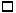 Опыт работы:________________________________________Фирма/организация____________________________________Дата______________________Страна______________________________Диплом/степень, на которую обучаетесь в данный момент
Бакалавриат Количество лет обучения в высшем образовании до выезда зарубеж: Были ли за границей?                да                        нет Если да, то, где и в каком вузе?_________________________________________Прилагается полный транскрипт с описанием всех деталей предшествующего и текущего обучения. Сведения, которые недоступны во время подачи заявки могут быть предоставлены позже.Хотите ли вы подать на грант по мобильности, чтобы покрыть дополнительные затраты, связанные с обучением за рубежом? 
Да                      Нет Принимающий вузПринимающий вузМы признаем получение заявки, предложенной программы обучения и транскрипта.Мы признаем получение заявки, предложенной программы обучения и транскрипта.Указанный обучающийсяПодпись координатора департамента
_____________________________Дата: ________________________       Принят на обучение в нашем вузе
       Не принят на обучение в нашем вузе
    Подпись координатора вуза
_________________________________Дата: ____________________________